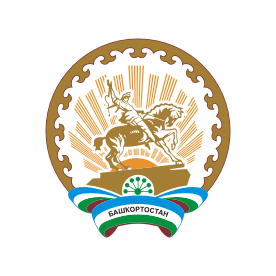              Ҡ А Р А Р                                                              ПОСТАНОВЛЕНИЕ     04 февраль 2019 й.                       №60		            04 февраля 2019 г.Об утверждении Плана мероприятийпо улучшению состояния источниковнаружного противопожарного водоснабженияна территории сельского поселения Верхнебишиндинский сельсовет муниципального района Туймазинский район Республики Башкортостанна период 2019-2021 годовВ целях улучшения состояния источников наружного противопожарного водоснабжения на территории сельского поселения Верхнебишиндинский сельсовет муниципального района Туймазинский район Республики Башкортостан, в соответствии с Федеральным законом от 06.10.2003 года № 131-ФЗ «Об общих принципах организации местного самоуправления в Российской Федерации», Федеральным законом от 21.12.1994 года № 69-ФЗ «О пожарной безопасности», Уставом сельского поселения Верхнебишиндинский сельсовет муниципального района Туймазинский район Республики БашкортостанПОСТАНОВЛЯЮ1. Утвердить План мероприятий по улучшению состояния источников наружного противопожарного водоснабжения на территории сельского поселения Верхнебишиндинский сельсовет муниципального района Туймазинский район Республики Башкортостан на период 2018-2020 годов (Приложение 1).2. Утвердить Состав комиссии по проведению ежегодной инвентаризации источников наружного противопожарного водоснабжения на территории сельского поселения Верхнебишиндинский сельсовет муниципального района Туймазинский район Республики Башкортостан (Приложение 2).3.Настоящее постановление опубликовать (разместить) в сети общего доступа «Интернет» на официальном сайте Администрации сельского поселения Верхнебишиндинский сельсовет муниципального района Туймазинский район Республики Башкортостан и обнародовать на информационном стенде в здании Администрации сельского поселения Верхнебишиндинский сельсовет муниципального района Туймазинский район Республики Башкортостан4. Настоящее Постановление вступает в силу на следующий день после его официального опубликования (обнародования).5. Контроль за исполнением настоящего Постановления оставляю за собой. Верхнебишиндинский сельсовет муниципального района Туймазинский район Республики Башкортостан					                                     Р.А. Миннуллин Приложение №1к постановлению главы сельского поселения Верхнебишиндинский сельсовет муниципального района Туймазинский район Республики Башкортостан от 04.02.2019 года № 60План мероприятий по улучшению состоянияисточников наружного противопожарного водоснабжения на териитории сельского поселения Верхнебишиндинский сельсовет муниципального района Туймазинский район Республики Башкортостан  на период 2019-2021 годовПриложение №2к постановлению главы сельского поселения Верхнебишиндинский сельсовет муниципального района Туймазинский район Республики Башкортостан от 04.02.2019 года № 60Состав комиссии по проведению ежегодной инвентаризации источников наружного противопожарного водоснабженияна территории сельского поселения Верхнебишиндинский сельсовет муниципального района Туймазинский район Республики БашкортостанМиннуллин Р.А. –  глава сельского поселения Верхнебишиндинский сельсовет;Асадуллина Л.Ш. –специалист (землеустроитель) сельского поселения;Исламгулов Ф.М.– водитель автомобиля, оснащенной пожарно-техническим оборудованием,  сельского поселения Верхнебишиндинский сельсовет (по согласованию);Яковлев А.В.– представитель государственной противопожарной службы» (по согласования);Турдыев И.А.-участковый уполномоченный полиции ОМВД России по Туймазинскому району РБ (по согласования).ПРОЕКТ Ҡ А Р А Р                                                              ПОСТАНОВЛЕНИЕ             ________ 2019 й.             №_		            _________ 2019 г.Об утверждении Плана мероприятийпо улучшению состояния источниковнаружного противопожарного водоснабженияна территории сельского поселения Верхнебишиндинский сельсовет муниципального района Туймазинский район Республики Башкортостанна период 2019-2021 годовВ целях улучшения состояния источников наружного противопожарного водоснабжения на территории сельского поселения Верхнебишиндинский сельсовет муниципального района Туймазинский район Республики Башкортостан, в соответствии с Федеральным законом от 06.10.2003 года № 131-ФЗ «Об общих принципах организации местного самоуправления в Российской Федерации», Федеральным законом от 21.12.1994 года № 69-ФЗ «О пожарной безопасности», Уставом сельского поселения Верхнебишиндинский сельсовет муниципального района Туймазинский район Республики БашкортостанПОСТАНОВЛЯЮ1. Утвердить План мероприятий по улучшению состояния источников наружного противопожарного водоснабжения на территории сельского поселения Верхнебишиндинский сельсовет муниципального района Туймазинский район Республики Башкортостан на период 2018-2020 годов (Приложение 1).2. Утвердить Состав комиссии по проведению ежегодной инвентаризации источников наружного противопожарного водоснабжения на территории сельского поселения Верхнебишиндинский сельсовет муниципального района Туймазинский район Республики Башкортостан (Приложение 2).3.Настоящее постановление опубликовать (разместить) в сети общего доступа «Интернет» на официальном сайте Администрации сельского поселения Верхнебишиндинский сельсовет муниципального района Туймазинский район Республики Башкортостан и обнародовать на информационном стенде в здании Администрации сельского поселения Верхнебишиндинский сельсовет муниципального района Туймазинский район Республики Башкортостан4. Настоящее Постановление вступает в силу на следующий день после его официального опубликования (обнародования).5. Контроль за исполнением настоящего Постановления оставляю за собой. Верхнебишиндинский сельсовет муниципального района Туймазинский район Республики Башкортостан					                                     Р.А. Миннуллин Приложение №1к постановлению главы сельского поселения Верхнебишиндинский сельсовет муниципального района Туймазинский район Республики Башкортостан от _____2019 года № ___План мероприятий по улучшению состоянияисточников наружного противопожарного водоснабжения на териитории сельского поселения Верхнебишиндинский сельсовет муниципального района Туймазинский район Республики Башкортостан  на период 2019-2021 годовПриложение №2к постановлению главы сельского поселения Верхнебишиндинский сельсовет муниципального района Туймазинский район Республики Башкортостан от _____2019 года № ____Состав комиссии по проведению ежегодной инвентаризации источников наружного противопожарного водоснабженияна территории сельского поселения Верхнебишиндинский сельсовет муниципального района Туймазинский район Республики БашкортостанМиннуллин Р.А. –  глава сельского поселения Верхнебишиндинский сельсовет;Асадуллина Л.Ш. –специалист (землеустроитель) сельского поселения;Исламгулов Ф.М.– водитель автомобиля, оснащенной пожарно-техническим оборудованием,  сельского поселения Верхнебишиндинский сельсовет (по согласованию);Шуберт А.М.– представитель государственной противопожарной службы» (по согласования).№ п/п Наименование мероприятия Ответственные исполнители Сроки исполнения12341Инвентаризация состояния источников наружного противопожарного водоснабженияКомиссия по проведению инвентаризацииежегодно(осень, весна)2Подготовка источников наружного противопожарного водоснабжения к условиям эксплуатации в весенне-летний и осенне-зимний периодыАдминистрация сельского поселения; владельцы (балансодержатели) источников наружного противопожарного водоснабжения не менее 2-х раз в год3Обеспечение беспрепятственного подъезда к источникам наружного противопожарного водоснабжения в любое время года Администрация сельского поселения; владельцы (балансодержатели) источников наружного противопожарного водоснабжения постоянно4Расширение и обустройство площадок у мест забора воды для пожарной техники Администрация сельского поселения;владельцы (балансодержатели) источников наружного противопожарного водоснабжения по мере наступления необходимости5Установка табличек-указателей установленного образца для обозначения мест нахождения источников наружного противопожарного водоснабженияАдминистрация сельского поселения; владельцы (балансодержатели) источников наружного противопожарного водоснабжения по мере наступления необходимости6Устранение замечаний, выявленных в ходе проверок (ежегодных инвентаризаций) состояния источников наружного противопожарного водоснабженияАдминистрация сельского поселения;владельцы (балансодержатели) источников наружного противопожарного водоснабжения постоянно№ п/п Наименование мероприятия Ответственные исполнители Сроки исполнения12341Инвентаризация состояния источников наружного противопожарного водоснабженияКомиссия по проведению инвентаризацииежегодно(осень, весна)2Подготовка источников наружного противопожарного водоснабжения к условиям эксплуатации в весенне-летний и осенне-зимний периодыАдминистрация сельского поселения; владельцы (балансодержатели) источников наружного противопожарного водоснабжения не менее 2-х раз в год3Обеспечение беспрепятственного подъезда к источникам наружного противопожарного водоснабжения в любое время года Администрация сельского поселения; владельцы (балансодержатели) источников наружного противопожарного водоснабжения постоянно4Расширение и обустройство площадок у мест забора воды для пожарной техники Администрация сельского поселения;владельцы (балансодержатели) источников наружного противопожарного водоснабжения по мере наступления необходимости5Установка табличек-указателей установленного образца для обозначения мест нахождения источников наружного противопожарного водоснабженияАдминистрация сельского поселения; владельцы (балансодержатели) источников наружного противопожарного водоснабжения по мере наступления необходимости6Устранение замечаний, выявленных в ходе проверок (ежегодных инвентаризаций) состояния источников наружного противопожарного водоснабженияАдминистрация сельского поселения;владельцы (балансодержатели) источников наружного противопожарного водоснабжения постоянно